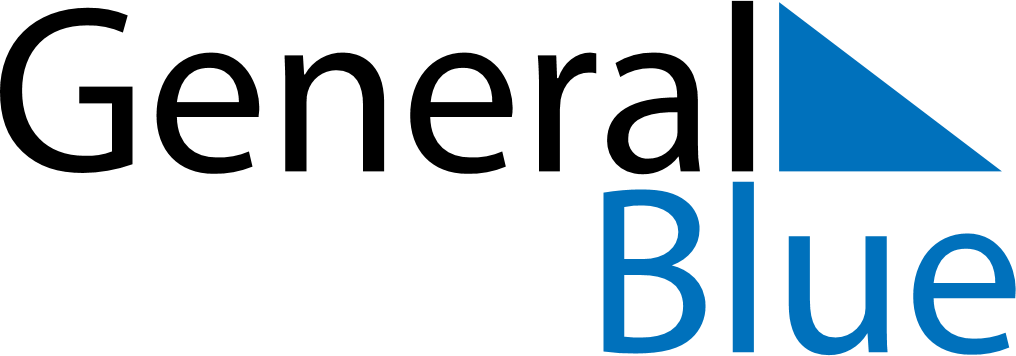 Weekly CalendarMarch 18, 2019 - March 24, 2019Weekly CalendarMarch 18, 2019 - March 24, 2019MondayMar 18MondayMar 18TuesdayMar 19WednesdayMar 20WednesdayMar 20ThursdayMar 21FridayMar 22FridayMar 22SaturdayMar 23SundayMar 24SundayMar 24My Notes